下列政策（DotAsia反滥用政策）是按照注册局-注册商协议第3.9.10条和第3.9.11条的规定公布的，并对上述条款做出澄清。.ASIA域名的滥用不应予以容忍。该等滥用的性质给注册局、注册商和注册人以及普通互联网用户造成了安全和稳定性问题。DotAsia定义的.ASIA域名的滥用包括但不限于：非法或欺诈行为；垃圾邮件：使用电子消息系统发送未经请求的批量消息。该术语适用于电子邮件垃圾邮件和类似的滥用，例如即时消息垃圾邮件、移动消息垃圾邮件以及在网站和互联网论坛发送垃圾邮件；钓鱼网站：使用伪造的、旨在诱骗收件人泄露敏感资料（例如个人识别信息、用户名、密码或财务资料）的网页；网址嫁接：将不知情的用户重定向到欺诈性站点或服务，其方式通常包括但不限于DNS劫持或病毒攻击；故意传播恶意软件：未经所有者知情同意而传播旨在侵入或破坏计算机系统的软件。例子包括但不限于计算机病毒、蠕虫、键盘记录器和特洛伊木马。恶意的快速通量托管：使用快速通量技术和僵尸网络来隐瞒网站位置或其他互联网服务，或逃避检测和缓解工作，或托管非法活动。僵尸网络命令和控制：服务运行在用于控制一系列受感染计算机或“僵尸”或指示分布式拒绝服务攻击（DDoS攻击）的域名上；传播儿童色情；和非法访问其他计算机或网络：非法访问属于其他方的计算机、账户或网络，或企图渗透其他个人系统的安全措施（通常称为“黑客攻击”）。以及，可能用作企图系统渗透的前导的任何活动（例如端口扫描、隐蔽扫描或其他信息收集活动）。违反.ASIA章程资格要求政策的行为：包括但不限于故意提供不准确的CEA（章程资格管理）或CED（章程资格声明）联系信息。参见http://www.dot.asia/policies/DotAsia-Charter-Eligibility--COMPLETE-2010-09-01.pdf.按照.ASIA注册局-注册商协议第3.9.10条的规定：确认并同意，DotAsia和注册局服务提供商（在与DotAsia同意的情况下），在其自行认为对于下列事项是必要时，保留权利拒绝、取消或转让任何注册或交易：（i）保护注册局的完整性、安全性和稳定性；（ii）遵守所有相关法律、政府规则或规定或执法机构的要求并且遵守任何争议解决程序；（iii）避免DotAsia及其关联方、子公司、高级职员、董事、代表、雇员和股东的任何民事或刑事责任；（iv）因违反本政策中的条款和条件；或（v）纠正DotAsia、注册服务提供商或任何注册商关于域名注册的错误。DotAsia亦保留在争议解决期间冻结注册域名的权利，例如将域名置于受限、锁定或其他状态。按照.ASIA注册局-注册商协议第3.9.11条的规定：遵守按照DotAsia在注册局政策中不时制定的其他争议政策的规定启动的程序，包括但不限于知识产权持有人、互联网工程和安全专家或其他有资格的请求人为维护.ASIA注册局的稳定性、安全性和完整性而请求的快速暂停域名的程序。DotAsia保留修订或以其他方式修改本政策的权利，以便及时了解协商一致的政策的变更或互联网上出现的新型的滥用行为。所有滥用报告均应发送至abusereport@registry.asia不准确的WHOIS（域名注册公共数据库）信息与不准确的WHOIS信息有关的任何投诉均应提交至该域的所属注册商。投诉也可发送至techsupport@nic.asia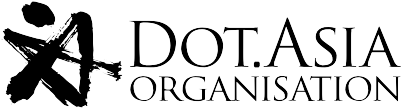 日期：2014年1月8日状态：完成版本：1.2.ASIA注册局政策文件.ASIA注册局政策文件.ASIA注册局政策文件.ASIA注册局政策文件标题：.ASIA反滥用政策.ASIA反滥用政策.ASIA反滥用政策存档URL：注释：startup-comments@dot.asia参考：.ASIA反滥用政策执行摘要